INDEPENDENCE WATER & SANITATION DISTRICTc/o Special District Solutions, Inc.2370 Antelope Ridge TrailParker, CO  80138303-662-1999 x-1www.IndependenceDistricts.com Hydrant Water Meter Rental ApplicationThe Independence Water & Sanitation District has made available the sale of construction water.  A copy of the District’s Annual Rate & Fee Schedule for Construction Water is attached.Name of Firm: Address: City, State, and Zip Code: Telephone # and Email: Reason for Request: Dates Required: Water Use In-District: 				Water Use Out-of-District: Deposit and Fees Received:Please email the completed application to the District Manager at: kurt@SpecialDistrictSolutions.com Meter Readings will be taken on the 30th day of each month and leasee will be invoiced for meter related fees and water use on a monthly basis.Meter ID: Initial Meter Reading: 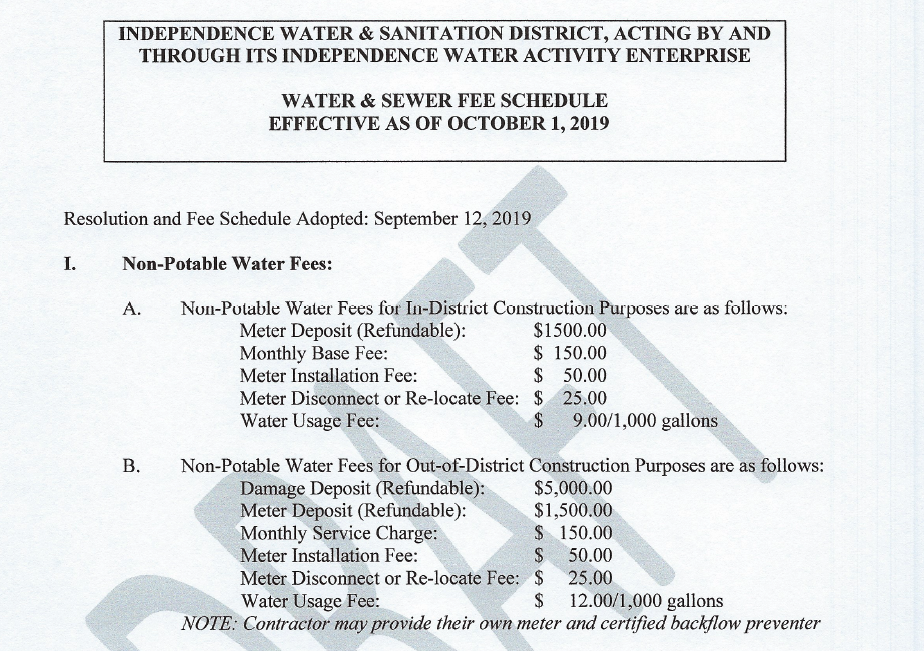 